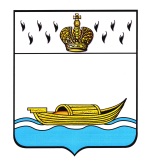 ДУМА ВЫШНЕВОЛОЦКОГО ГОРОДСКОГО ОКРУГАРЕШЕНИЕ от 27.09.2021                                   № 299О внесении изменений и дополнений в Устав Вышневолоцкого городского округа Тверской областиВ соответствии со статьей 44 Федерального закона от 06.10.2003                  № 131-ФЗ «Об общих принципах организации местного самоуправления в Российской Федерации», статьей 46 Устава Вышневолоцкого городского округа Тверской области, в целях приведения Устава Вышневолоцкого городского округа Тверской области в соответствие с федеральным законодательством, Дума Вышневолоцкого городского округа решила:1. Внести в Устав Вышневолоцкого городского округа Тверской области, принятый решением Думы Вышневолоцкого городского округа от 28.11.2019 № 56 (далее-Устав) следующие изменения и дополнения:1.1. В статье 9 Устава:а) пункт 5 изложить в следующей редакции:«5) осуществление муниципального контроля за исполнением единой теплоснабжающей организацией обязательств по строительству, реконструкции и (или) модернизации объектов теплоснабжения;»;б) в пункте 6 слова «за сохранностью автомобильных дорог местного значения» заменить словами «на автомобильном транспорте, городском наземном электрическом транспорте и в дорожном хозяйстве»;в) в пункте 29 слова «осуществление контроля за их соблюдением» заменить словами «осуществление муниципального контроля в сфере благоустройства, предметом которого является соблюдение правил благоустройства территории Вышневолоцкого городского округа, в том числе требований к обеспечению доступности для инвалидов объектов социальной, инженерной и транспортной инфраструктур и предоставляемых услуг (при осуществлении муниципального контроля в сфере благоустройства может выдаваться предписание об устранении выявленных нарушений обязательных требований, выявленных в ходе наблюдения за соблюдением обязательных требований (мониторинга безопасности)»;г) в пункте 35 слова «использования и охраны» заменить словами «охраны и использования»;д) пункт 45 изложить в следующей редакции:«45) организация в соответствии с федеральным законом выполнения комплексных кадастровых работ и утверждение карты-плана территории.»;е) дополнить пунктом 46 следующего содержания:«46) принятие решений и проведение на территории Вышневолоцкого городского округа мероприятий по выявлению правообладателей ранее учтенных объектов недвижимости, направление сведений о правообладателях данных объектов недвижимости для внесения в Единый государственный реестр недвижимости.».1.2. Часть 1 статьи 10 Устава дополнить пунктами 19-20 следующего содержания:«19) предоставление сотруднику, замещающему должность участкового уполномоченного полиции, и членам его семьи жилого помещения на период замещения сотрудником указанной должности;»  20) осуществление мероприятий по оказанию помощи лицам, находящимся в состоянии алкогольного, наркотического или иного токсического опьянения.».1.3. Дополнить главу III Устава статьей 18.1 следующего содержания:«Статья 18.1. Инициативные проекты1. В целях реализации мероприятий, имеющих приоритетное значение для жителей муниципального образования или его части, по решению вопросов местного значения или иных вопросов, право решения, которых предоставлено органам местного самоуправления Вышневолоцкого городского округа, в Администрацию Вышневолоцкого городского округа может быть внесен инициативный проект. С инициативой о внесении инициативного проекта вправе выступить инициативная группа численностью не менее десяти граждан, достигших шестнадцатилетнего возраста и проживающих на территории Вышневолоцкого городского округа, органы территориального общественного самоуправления, староста сельского населенного пункта (далее - инициаторы проекта).2. Порядок выдвижения, внесения, обсуждения, рассмотрения инициативных проектов, а также проведения их конкурсного отбора устанавливается Думой Вышневолоцкого городского округа.3. Инициаторы проекта, другие граждане, проживающие на территории Вышневолоцкого городского округа, уполномоченные сходом, собранием или конференцией граждан, а также иные лица, определяемые законодательством Российской Федерации, вправе осуществлять общественный контроль за реализацией инициативного проекта в формах, не противоречащих законодательству Российской Федерации.4. Информация о рассмотрении инициативного проекта Администрацией Вышневолоцкого городского округа, о ходе реализации инициативного проекта, в том числе об использовании денежных средств, об имущественном и (или) трудовом участии заинтересованных в его реализации лиц, подлежит опубликованию и размещению на официальном сайте Вышневолоцкого городского округа в информационно-телекоммуникационной сети «Интернет».1.4. Дополнить статью 19 Устава частью 9.1 следующего содержания:«9.1. Органы территориального общественного самоуправления могут выдвигать инициативный проект в качестве инициаторов проекта.».1.5. В статье 20 Устава:а) часть 3 изложить в следующей редакции:«3. Староста сельского населенного пункта не является лицом, замещающим государственную должность, должность государственной гражданской службы, муниципальную должность или должность муниципальной службы, не может состоять в трудовых отношениях и иных непосредственно связанных с ними отношениях с органами местного самоуправления.»;б) часть 6 дополнить пунктом 4.1 следующего содержания:«4.1) вправе выступить с инициативой о внесении инициативного проекта по вопросам, имеющим приоритетное значение для жителей сельского населенного пункта;».1.6. В статье 22 Устава:а) часть 1 после слов «, должностных лиц местного самоуправления,» дополнить словами «обсуждения вопросов внесения инициативных проектов и их рассмотрения,»;б) часть 2 дополнить абзацем следующего содержания:«В собрании граждан по вопросам внесения инициативных проектов и их рассмотрения вправе принимать участие жители соответствующей территории, достигшие шестнадцатилетнего возраста. Порядок назначения и проведения собрания граждан в целях рассмотрения и обсуждения вопросов внесения инициативных проектов определяется Решением Думы Вышневолоцкого городского округа.».1.7. В статье 24 Устава:а) часть 2 дополнить предложением следующего содержания: «В опросе граждан по вопросу выявления мнения граждан о поддержке инициативного проекта вправе участвовать жители Вышневолоцкого городского округа или его части, в которых предлагается реализовать инициативный проект, достигшие шестнадцатилетнего возраста.»;б) часть 3 дополнить пунктом 3 следующего содержания:«3) жителей Вышневолоцкого городского округа или его части, в которых предлагается реализовать инициативный проект, достигших шестнадцатилетнего возраста, - для выявления мнения граждан о поддержке данного инициативного проекта.»;в) в части 5:в абзаце первом слова «Думой Вышневолоцкого городского округа. В решении» заменить словами «Думой Вышневолоцкого городского округа. Для проведения опроса граждан может использоваться официальный сайт муниципального образования Вышневолоцкий городской округ Тверской области в информационно-телекоммуникационной сети «Интернет». В решении»;дополнить пунктом 6 следующего содержания:«6) порядок идентификации участников опроса в случае проведения опроса граждан с использованием официального сайта Вышневолоцкого городского округа в информационно-телекоммуникационной сети «Интернет»;г) пункт 1 части 7 дополнить словами «или жителей муниципального образования;»;1.8. В статье 33 Устава:а) часть 3 изложить в следующей редакции:«3. Депутаты Думы Вышневолоцкого городского округа исполняют свои полномочия на непостоянной основе.На время участия в заседаниях Думы Вышневолоцкого городского округа, комитетов (комиссий), согласительных комиссий (рабочих групп), депутатских объединений, в депутатских слушаниях депутат, осуществляющий полномочия на непостоянной основе, освобождается от выполнения производственных или служебных обязанностей по месту работы на основании официального уведомления Думы Вышневолоцкого городского округа.Депутату для осуществления своих полномочий на непостоянной основе гарантируется сохранение места работы (должности) на период, продолжительность которого составляет в совокупности три рабочих дня в месяц.»;б) пункт 7 части 8 изложить в следующей редакции:«7) прекращения гражданства Российской Федерации либо гражданства иностранного государства - участника международного договора Российской Федерации, в соответствии с которым иностранный гражданин имеет право быть избранным в органы местного самоуправления, наличия гражданства (подданства) иностранного государства либо вида на жительство или иного документа, подтверждающего право на постоянное проживание на территории иностранного государства гражданина Российской Федерации либо иностранного гражданина, имеющего право на основании международного договора Российской Федерации быть избранным в органы местного самоуправления, если иное не предусмотрено международным договором Российской Федерации»; 1.9. Пункт 9 части 1 статьи 37 Устава изложить в следующей редакции:«9) прекращения гражданства Российской Федерации либо гражданства иностранного государства - участника международного договора Российской Федерации, в соответствии с которым иностранный гражданин имеет право быть избранным в органы местного самоуправления, наличия гражданства (подданства) иностранного государства либо вида на жительство или иного документа, подтверждающего право на постоянное проживание на территории иностранного государства гражданина Российской Федерации либо иностранного гражданина, имеющего право на основании международного договора Российской Федерации быть избранным в органы местного самоуправления, если иное не предусмотрено международным договором Российской Федерации;» 1.10. Часть 1 статьи 44 Устава изложить в следующей редакции:«1. Организация и осуществление видов муниципального контроля регулируются Федеральным законом от 31 июля 2020 года N 248-ФЗ «О государственном контроле (надзоре) и муниципальном контроле в Российской Федерации.»;1.11. В абзаце втором части 5 статьи 46 Устава слово «его» исключить, дополнить словами «уведомления о включении сведений об Уставе Вышневолоцкого городского округа, решении Думы Вышневолоцкого городского округа о внесении изменений в Устав Вышневолоцкого городского округа в государственный реестр уставов муниципальных образований Тверской области, предусмотренного частью 6 статьи 4 Федерального закона от 21 июля 2005 года N 97-ФЗ «О государственной регистрации уставов муниципальных образований.» 2. В соответствии с Федеральным законом от 21.07.2005 № 97-ФЗ «О государственной регистрации уставов муниципальных образований» направить Устав Вышневолоцкого городского округа Тверской области в Управление Министерства юстиции Российской Федерации по Тверской области для государственной регистрации.3. Настоящее решение вступает в силу с момента подписания, за исключением пункта 1, который вступает в силу после государственной регистрации и официального опубликования настоящего решения.Глава Вышневолоцкого городского округа                                               Н.П. РощинаПредседатель ДумыВышневолоцкого городского округа                                                    Н.Н. Адров